2024年度　軽微な個人情報を扱うための申請書  (2024年4月1日版)申込者  ※学生以外の場合は学生IDとゼミの記入は不要です２）収集する個人情報の種類（以下のうち当てはまるものにを付けること） 学生ID 大学付与のメールアドレス その他（具体的に箇条書きで列挙すること）３）「軽微な個人情報を伴うデータ」の削除予定日　　　　　　　　年　　　　月　　　　日削除予定日の最終期限は卒業式までとする４）確認事項(以下にチェックを入れてください)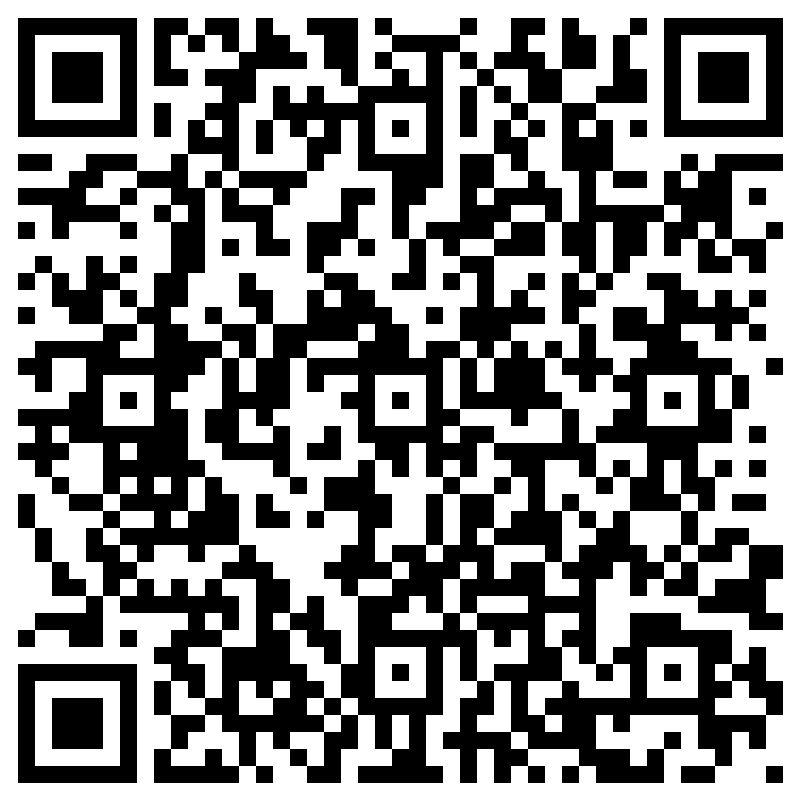 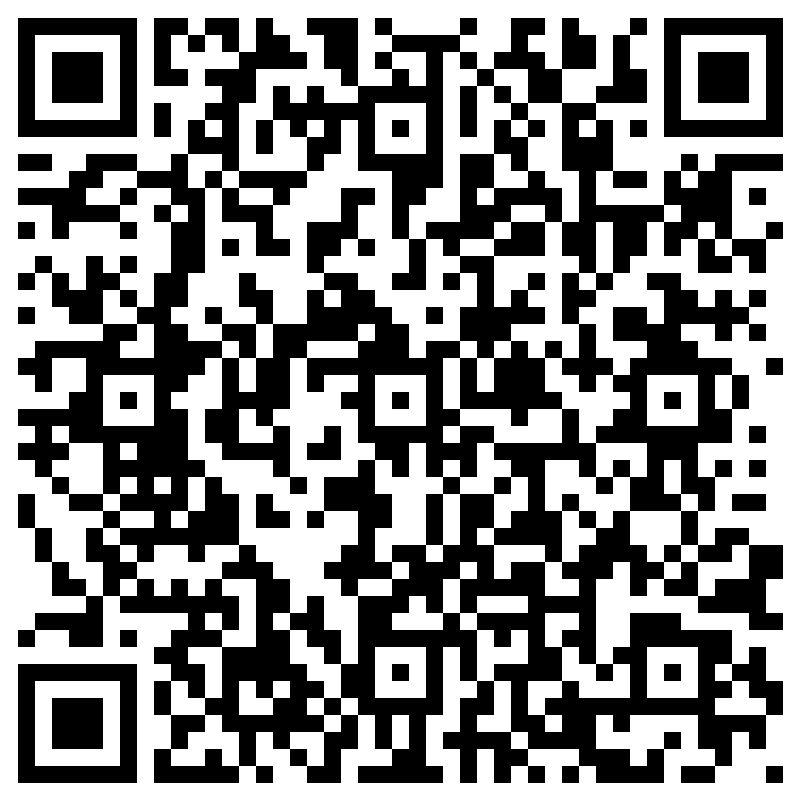  氏名は収集しません 収集したデータファイルにパスワードをかけて保存します 上記削除予定日までにファイルを削除します 削除後、「軽微な個人情報を伴うデータの削除報告フォーム」から速やかに報告します指導教員 署名欄　20　　年　  月　   日（　　　　　　　　　　　 ）　専任教員 署名欄　20　　年　  月　　日（　　　　　　　　　　　 ）　氏名学籍番号ゼミ携帯番号e-mail